Universidad de Occidente. Proyecto de Maestría en Derecho, Economía y Emprendimiento. 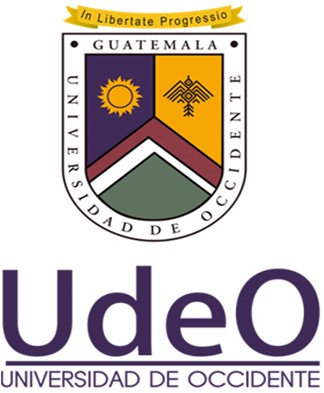 PROYECTO DE MAESTRÍA EN DERECHO, ECONOMÍA Y EMPRENDIMIENTOSEDE CENTRAL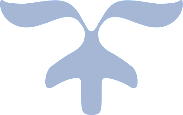 Universidad de Occidente. Proyecto de Maestría en Derecho, Economía y Emprendimiento.Descripción del proyectoEl presente proyecto consiste en el lanzamiento de una “Maestría en Derecho, Economía y Emprendimiento” en la Universidad de Occidente. En la misma los alumnos tendrán como profesores a académicos de renombre internacional de distintos países, que dictarán sus clases en línea a un precio competitivo y realizando un trabajo de excelencia.JustificaciónHoy en día los abogados se gradúan de verdaderos peritos en legislación, y lamentablemente no tienen la habilidad de defender los casos de sus clientes con la celeridad que requiere el mercado. Un abogado debe saber buscar y encontrar una solución a todo conflicto, evitando acudir a tribunales atiborrados de casos sin resolver.El abogado debe poder encontrar la mejor solución posible para su representado y la contraparte, para que esta última acepte la propuesta. Debe saber encontrar una solución rápida, eficiente y competitiva en costo.En Guatemala, al igual que en buena parte de la región latinoamericana, los clientes perciben que los abogados generan más problemas que soluciones, cobrando por ello altísimos honorarios. Hoy nuestros sistemas educativos forman abogados dogmáticos, lo que constituye una parte significativa del problema.Finalmente, la gran cantidad de abogados y la inestable situación económica del país y del mundo, crean en nuestros alumnos la necesidad de aprender y adoptar las herramientas de emprendimiento necesarias para establecer y gerenciar un bufete de abogados exitoso y de renombre.En suma, el objetivo de este programa es convertirlos en actores útiles y eficientes para que el mercado funcione de la manera mas dinámica posible en Guatemala. Para ello incorpora distintos cursos qué combinados lo hacen único en su especie y una confirmación de que es posible un mundo académico mejor.1Universidad de Occidente. Proyecto de Maestría en Derecho, Economía y Emprendimiento.Requisitos académicosNombre y nivel académico del programaDerecho, Economía y Emprendimiento. Master in Arts.ObjetivosObjetivo General: Convertir a nuestros graduados en abogados exitosos en el ejercicio de su profesión, con una visión mucho más clara del derecho en su interacción con las demás ciencias sociales, fortaleciendo así una República de Guatemala respetuosa de su carta magna y sus instituciones fundamentales.Objetivos específicos:Enseñar el enfoque de Derecho y Economía, que define al derecho y a la economía cómo las dos caras de una misma moneda.Capacitar a los alumnos con las herramientas adecuadas de emprendimiento, coaching y liderazgo necesarias para establecer un buffet de abogados efectivo y exitoso.Enseñar las políticas públicas sanas que harán de Guatemala un país respetuoso de su estado de derecho, de la división de poderes y de su forma de organización republicana, en suma un mejor país donde vivir y ejercer la profesión de abogado.Perfil de ingreso de los estudiantesGraduados en Derecho o estudiantes con cierre de pénsum y pendientes de la obtención de su diploma de pregrado.Perfil de egreso de los estudiantesMaster en Derecho, Economía y Emprendimiento.Horarios de claseA determinarNumero de periodos de clase por Trimestre por curso o asignatura2Universidad de Occidente. Proyecto de Maestría en Derecho, Economía y Emprendimiento.Total de 5 trimestres, 4 cursos por trimestre.Créditos académicos por curso por asignatura24 horas de clase en cada cursoMalla curricular del programa del Posgrado (690 horas, 480 presenciales) Sistemas jurídicos comparadosTeoría constitucionalFundamentos del análisis económicoAnálisis económico de los derechos de propiedadAnálisis económico de los contratosContratos y negociaciónLa economía del derecho de dañosAnálisis económico de la resolución de conflictosAnálisis económico del derecho penalElementos de análisis económico del derecho público 11.El rol del abogado y el análisis económicoEl derecho como emprendimiento - Luis LópezNociones fundamentales de Geopolítica - Eneas BiglioneInstituciones de una democracia republicana - Eneas BiglioneDDHH: Libertad de expresión y de prensa - Eneas BiglioneProceso Economico IProceso Economico IIFilosofía social de MisesFilosofía social de HayekCultura y Valores3Universidad de Occidente. Proyecto de Maestría en Derecho, Economía y Emprendimiento.Pensum completo con la descripción de contenidos de cada curso o asignatura Sistemas jurídicos comparadosLa creación del orden jurídico espontáneo y judicial, y la creación del orden jurídico diseñado y legislativo.La tradición del common law. Su evolución. El mecanismo de creación del derecho anglosajón. La noción de seguridad jurídica en el derecho de creación judicial. Los jueces como “descubridores” del derecho vs. los jueces como “creadores” del derecho.Los alcances de la decisión judicial. Análisis económico e institucional de las sentencias judiciales. La formación e importancia de la jurisprudencia.La tradición del derecho legislativo. Ilustración y racionalismo en la Europa Continental del siglo XVIII. La codificación. Las leyes escritas y la certidumbre del derecho. El problema de la “hiperregulación” legislativa.Comparación de ventajas y desventajas de ambos sistemas jurídicos.Teoría constitucionalLos fundamentos de la teoría constitucional. La relación entre la constitución y el sistema legal.Aspectos de la sociedad que deben ser organizados por la Constitución.¿Cuál es el objeto de la Constitución? Elementos fundamentales de la teoría constitucional (origen popular del poder del gobierno, limitación constitucional a las funciones del gobierno, supremacía de los derechos individuales, controles a los actos del gobierno, representatividad,Universidad de Occidente. Proyecto de Maestría en Derecho, Economía y Emprendimiento.descentralización).Discusiones respecto de la extensión y vigencia de la Constitución. Las declaraciones de derechos en la Constitución, su operatividad y relación con el orden jurídico.El sistema republicano de gobierno, sus características y distintos mecanismos para limitar el poder.El principio de independencia del Poder Judicial como elemento central del orden constitucional. Mecanismos de designación, remoción y operatividad de los jueces.Los conceptos de democracia representativa, y descentralización política y administrativa.Fundamentos del análisis económicoLa aplicación del enfoque económico al derecho. Sus distintos elementos. El Análisis económico positivo y normativo. Los principios económicos aplicables al AED.Los distintos conceptos de eficiencia. Paretto, Kaldor-Hicks. La idea de equilibrio.Las llamadas fallas del mercado y su relación con el orden jurídico. Monopolios, bienes públicos, externalidades.El teorema de Coase, sus elementos centrales. El concepto de costos de transacción. La importancia del teorema de Coase para el análisis económico del derecho.1Universidad de Occidente. Proyecto de Maestría en Derecho, Economía y Emprendimiento.Análisis económico de los derechos de propiedadEl concepto de derecho de propiedad. Concepto jurídico y concepto económico de propiedad.Funciones económicas de los derechos de propiedadEl reconocimiento de los derechos de propiedad como requisito previo para la existencia de precios, contratos y acuerdos económicos.La propiedad como condición esencial para el cálculo económico y la búsqueda de eficiencia.Tipos de propiedad: comunal, pública y privada. La tragedia de los comunes y de los anticomunes.Titularidad pública o privada de derechos de propiedad. Distintas características, consecuencias respecto de incentivos y eficiencia económica.Derechos de propiedad, injerencia estatal en el mercado y corrupción.Análisis económico de los contratosConcepto de contratos. La importancia económica de los contratos y de su cumplimiento.Elementos generales del derecho de los contratos.La sanción por incumplimiento contractual. Distintos criterios aplicables.El nivel óptimo de cumplimiento contractual. Reglas supletorias y costos de transacción.2Universidad de Occidente. Proyecto de Maestría en Derecho, Economía y Emprendimiento.El análisis económico de las regulaciones a los contratos. Consecuencias de la legislación regulatoria.Contratos y negociaciónLas características de la contratación. La asimetría de la información, la valoración y las consecuencias. La influencia de la mayor o menor aversión al riesgo.Teoría de la negociación. Análisis económico de las distintas alternativas. La aplicación de la teoría de juegos a la negociación. La situación en juegos aislados y en juegos repetidos. Cuestiones estratégicas.La importancia de la preparación del abogado en la preparación de las cláusulas contractuales, la negociación y la estrategia.La economía del derecho de dañosEl concepto jurídico y económico de daño. Función y fundamento económico del derecho de daños. La influencia de la existencia de ámbitos privados y ámbitos públicos con relación a los daños y su responsabilidad. Elementos centrales del derecho de daños y reglas principales para determinar la responsabilidad.La regulación del sistema de seguros por accidentes y su relación económica con los daños.3Universidad de Occidente. Proyecto de Maestría en Derecho, Economía y Emprendimiento.Análisis económico de la resolución de conflictosLa resolución extrajudicial y judicial de los daños. Negociación, arreglo y pleitoLas formas privadas de solución de conflictos: acuerdos directos, mediación, arbitraje, conciliación. Las ventajas de las formas privadas de resolución de conflictos frente a las judiciales.Distintos modelos de solución privada de conflictos.Análisis económico de los procedimientos judiciales. La administración de justicia como bien público. La relación entre la calidad del orden jurídico y la propensión a litigar.La importancia de la jurisprudencia estable para la disminución de la litigiosidad. Análisis económico de la jurisprudencia.Análisis económico de los procedimientos: el acceso a la información, sistemas de prueba, los costos de litigar, las apelaciones.Análisis económico del derecho penalEl análisis económico de la lucha contra el crimen. La situación de la víctima y del criminal. La ecuación básica: Beccaria, Bentham, Gary Becker. Los problemas de eficiencia del sistema monopólico estatal de persecución y castigo a los delitos.Análisis económico de la determinación de los delitos y de las penas. Sistemas de penas alternativas. La participación de la víctima en los procesos.4Universidad de Occidente. Proyecto de Maestría en Derecho, Economía y Emprendimiento.Análisis del sistema penitenciario y de otras formas de solución de los conflictos penales.Elementos de análisis económico del derecho públicoEl análisis económico de la política: el public choice. El estudio de incentivos del gobernante y del gobernado. El análisis de eficiencia de las actividades del gobierno.El análisis económico de las instituciones públicas. Douglass North y la nueva Economía Institucional. La formación espontánea y artificial de instituciones. Su estudio y consecuencias.Análisis económico del sistema tributario. La economía de los impuestos, consecuencias de las altas tasas de tributación. La curva de Laffer. Los impuestos progresivos. Hacia una teoría racional de los impuestos.El rol del abogado y el análisis económicoEl abogado como solucionador de conflictos, en lugar de litigante ante los tribunales.Las necesarias habilidades del abogado en la negociación, el análisis económico y la estrategia. Las deficiencias de formación del abogado en las universidades latinoamericanas.El derecho como emprendimientoNociones fundamentales de emprendimiento y Propuesta de valor Estrategia corporativa y Modelos de gestión empresarial5Universidad de Occidente. Proyecto de Maestría en Derecho, Economía y Emprendimiento.Modelo de negocios: Business Model Canvas (BMC)Recursos, alianzas y actividades claveSegmento de clientes, relaciones con clientes y canales de comercializaciónLa estructura de costosLa proyección de ingresos Plan de NegociosModelo de fuerzas de Porter y Matriz de riesgos Estrategia de inversión inteligenteCómo transmitir el valor de nuestra propuesta: Pitch & Storytelling Finanzas para emprendedoresAnálisis financieroDeberes formales en materia impositiva ante la SATHabilidades para participar exitosamente en sesiones de una junta directiva.Nociones fundamentales de GeopolíticaGeopolítica: El nuevo orden mundial y sus desafíos. Actores internacionales peligrosos y aliados naturales. Poderes revisionistas y estados peligrosos. Guerra tradicional vs. Guerra irregular.Financiación de organizaciones criminales y terrorismo. Lavado de dinero. Crimen organizado local y transnacional. Contrabando. Narcotráfico.Bandas criminales, Maras y uso ilegal de armas de fuego. Estado fallido y vigilantismo.Actividades de Inteligencia y seguridad nacional para la prevención del crimen.Ciberseguridad y nuevas tecnologías.6Universidad de Occidente. Proyecto de Maestría en Derecho, Economía y Emprendimiento.Instituciones de una democracia republicana Políticas públicas apuntadas a resultados Planificación central vs. Orden espontáneoEconomía para abogados emprendedores (proceso económico) Reformas económicas exitosas: Los casos de Chile & Perú Populismo vs. Gobierno limitado: Socialismo del Siglo XXI Libertad de expresión y de prensa: Caso CubaLibre comercio y competitividad Instituciones de una democracia republicana Estado de derecho y libertadLibertad y justicia: El legado de Frédéric Bastiat Riqueza Global: 2019 fue un año de oroDDHH: Libertad de expresión y de prensa Derechos Humanos bien entendidos Cuba: El origen de todos los males Grupos de jóvenes disidentesMovimiento de Blogueros Bibliotecas independientes Músicos y artistas undergroundPrisioneros políticos y damas de blanco Agrupaciones democráticas juvenilesLibertad de expresión y de prensa vs Socialismo del Siglo XXI Historia y efectividad de las sanciones internacionales al régimen7Universidad de Occidente. Proyecto de Maestría en Derecho, Economía y Emprendimiento.Proceso Económico IEconomías libres e intervenidas. Cooperación Social: premisas. Costo de oportunidad. Economizar. División del trabajo. Ventaja comparativa y competitiva.Teoría del valor. Leyes económicas. Macroeconomía y microeconomía. Escuela austriaca de Economía. El derecho a la propiedad. Función social de la propiedad privada. Ética y Economía. Mercantilismo. El mercado intervenido.Keynesianismo.Proceso Economico IILa Cooperación Social: prerrequisitos para el progreso, productividad e intercambio, sistemas que impiden el progreso, sistemas de cooperación libre, características de la cooperación. La Cooperación Internacional: el Comercio, ventaja comparativa mayor, desventaja comparativa menor, Balanza de pagos,paridad del poder adquisitivo, resultado de la ley de asociación. Tasa de Interés.El Mercado, la empresa, factores, el proceso de mercado. Economía y empresarialidad, evaluando el contexto regional. El gobierno y el intervencionismo, intervención en el mercado: destrucción del mercado libre, intervención macroeconómica, destrucción del sistema monetario: intervención del banco central, intervencionismo: ingeniería social; acusaciones en contra del mercado libre, La respuesta liberal al intervencionismo; Cómo eliminar la pobreza del tercer mundo, la empresa en el ambiente intervencionista y liberal, soluciones prácticas.8Universidad de Occidente. Proyecto de Maestría en Derecho, Economía y Emprendimiento.Filosofía social de MisesIndividualismo versus colectivismo. Polilogismo y monologismo. Escala de valores. La acción humana. Tiempo e incertidumbre. Liberalismo clásico. Colectivismo versus individualismo. Cálculo económico. Mercado y Economía de Mercado. Capital y capitalismo. Ahorro e inversión. Ciclos económicos.Trabajo. Propiedad Privada. Socialismo.Filosofía social de HayekÓrdenes sociales. Libertad. Responsabilidad y libertad. El trabajo por cuenta ajena y la actividad independiente. La coacción y el Estado. La evolución del Estado de Derecho. Constitucionalismo. Aspectos generales en torno al Racionalismo y el Empirismo. Relaciones y diferencias entre igualdad, valor y mérito. El papel del pensamiento democrático en la tradición occidental. Las relaciones entre la coacción, el Estado y la libertad individual. El orden social: Las leyes y el estado de derecho. El uso del conocimiento en la sociedad. Los tipos de orden en la sociedad. Crítica al utilitarismo. El evolucionismo y las reglas generales en la sociedad.Cultura y Valores(A integrar en breve)Formato de la guía principal debidamente llenoSi el programa tiene prácticas profesionales indicar los posibles lugares en el área donde estas se puede realizar9Universidad de Occidente. Proyecto de Maestría en Derecho, Economía y Emprendimiento.Título por obtenerMaestría Derecho, Economía y Emprendimiento.Requisitos administrativosEstudio de mercadoEstudio financieroListado de profesionales candidatos a impartir clasesRicardo Manuel RojasBerta Evangelina Lobos Bollat Eneas BiglioneLuis López Santos Mercado(Faltan agregar algunos)Descripción de la infraestructura donde se impartían las clases presencialesOn line, a través de la herramienta zoom en tanto existan restricciones por la pandemia.Acreditación de la donaciónAnexos:Descripción de cursos del 1er semestre10Universidad de Occidente. Proyecto de Maestría en Derecho, Economía y Emprendimiento.Hojas de vida los profesores del semestreRicardo Manuel Rojas, Abogado, Doctor en Historia Económica (ESEADE), Juez del Juzgado Penal No. 18 de Buenos Aires, Argentina. Profesor de Análisis Económico del Derecho Penal en la Maestría en Derecho y Economía de la Universidad de Buenos Aires. Profesor invitado en diversas universidades, así como autor de libros y ensayos académicos. Es miembro del Instituto de Derecho Constitucional de la Academia Nacional de Derecho, y actualmente dirige el Departamento de Posgrado de la Facultad de Derecho de la Universidad Francisco Marroquín de Guatemala.Berta Evangelina Lobos Bollat, Fundadora y miembro de la Junta Directiva del Thomas Jefferson Institute for the Americas de los Estados Unidos. Candidata al Doctorado en Derecho de la Universidad Francisco Marroquín (UFM) de Guatemala. Magister Artium (M.A.) en Ciencias Sociales en la Universidad Francisco Marroquín (UFM) con concentración en cinco áreas: teoría económica y administración, sociología, pensamiento político e historia. Directora de los programas de capacitación y formación de administración pública de la Administración Alvaro Arzú. Diseñadora y directora de la alianza estratégica entre la Universidad Francisco Marroquín (UFM) y el Instituto de Administración Pública. Alcalde auxiliar ad honorem de la zona 1 de la ciudad capital durante la administración Alvaro Arzú. Catedrática en la facultad de economía de la Universidad Rafael Landívar. Asesora específica del ex Ministro de Economía Juan Luis Mirón. Miembro de la junta Directiva de la comisión de artesanía de la Gremial de Exportadores. Miembro de la junta Directiva de la Cámara de la Libre Empresa de Guatemala durante dos períodos. Consultora de la Federación de Entidades Privadas de Centroamérica y Panamá (FEDEPRICAP). Miembro de la Junta Directiva de la Fundación para el Desarrollo Económico y Social (FUNDES). Licenciada en Letras y Filosofía por la Universidad Rafael Landívar. Editora del blog “Pensar es crecer” de la Universidad Francisco Marroquín (UFM). Fiduciaria y miembro del Consejo Directivo de la Universidad de Occidente. Catedrática en la Universidad Francisco Marroquín (UFM), en la Universidad San Pablo de Guatemala, en la Universidad InterNaciones y Catedrática de Ética en la Universidad Rafael Landívar de Guatemala. Coordinadora del Comité de Ética de la Facultad de Ciencias de la Salud de la Universidad Rafael Landívar y miembro del Club de Ética David Hume de la Universidad Francisco Marroquín (UFM). Asesora del Rector de la Universidad Del Valle de Guatemala. Asesora Específica del Dr. Eduardo Suger en la conformación de la Universidad Galileo de Guatemala. Fue Presidente de la Asociación de Ex-alumnos de la Universidad Francisco Marroquín. Egresada de la Escuela de Verano sobre Economía Austríaca del Instituto Juan de Mariana de España. Seleccionada por los sectores11Universidad de Occidente. Proyecto de Maestría en Derecho, Economía y Emprendimiento.empresariales de Centro América y Panamá, (FEDEPRICAP) para realizar un estudio sobre la Mujer Empresaria en Centro América y Panamá. Ha dictado conferencias y capacitaciones en España, Japón, Taiwan, Argentina, Brasil, Ecuador, Estados Unidos, México, toda Centroamérica, República Dominicana, Bolivia, Chile y Brasil.Eneas Biglione, Fundador y Chairman de la Junta Directiva del Thomas Jefferson Institute for the Americas de los Estados Unidos. Vicepresidente y Socio Fundador de la Fundación Internacional Latinoamérica Libre. Director de la Bastiat Society of Argentina, un programa del American Institute for Economic Research (AIER). Obtuvo un posgrado en Law & Economics Latinoamericano certificado por Corporate Training y la George Mason University. Obtuvo un Associate Degree en Estudios Internacionales (Cum Laude) y un Associate Degree en Ciencias (Cum Laude) en la Northern Virginia Community College de Annandale, Virginia. Se graduó de Contador Público Nacional en la facultad de Ciencias Económicas de la Universidad Católica Argentina (UCA) de Rosario, Argentina. Director Ejecutivo del Hispanic American Center for Economic Research (HACER) de Washington DC durante 13 años, Latin American Senior Fellow de Atlas Economic Research Foundation - hoy Atlas Network - durante 6 años y ex alumno del Programa de Visitantes Iberoamericanos 2008 de la Fundación FAES de Madrid, España. Entre los cinco premios y reconocimientos internacionales recibidos se destaca el premio “Global Leadership Award” del Leadership Institute de Arlington, Virginia - organización abocada a entrenar líderes conservadores de los Estados Unidos de América desde 1979 – el Bow Group y el World Congress of Families/ Howard Center for Family, Religion and Society. Recibido en el Wellington College de Crowthorne, Berkshire, Reino Unido, el 2 de Abril de 2010 por sus “destacados logros en la construcción de una nueva generación de activistas y lideres alrededor del mundo, educados en los principios de la libre empresa, el gobierno limitado, una sólida política de defensa, y valores familiares y morales tradicionales”. Ha dictado conferencias y capacitaciones en los Estados Unidos, España, Argentina, Bolivia, Colombia, Chile, Ecuador, Guatemala, México, Nicaragua, Paraguay, Perú, Uruguay y Venezuela.Santos Mercado Reyes, Fundador y Miembro de la Junta Directiva del Thomas Jefferson Institute for the Americas de los Estados Unidos. Licenciado en Física y Matemáticas de la Escuela Superior de Física y Matemáticas (ESFM) del Instituto Politécnico Nacional de México. Master en Economía Matemática del Centro de Investigación y Docencia Económicas (CIDE). Doctorado en Ciencias Económicas de la Universidad Abierta Metropolitana (UAM). Doctorado en Economía de la Escuela Superior de Economía (ESE) del IPN. PhD in Economics de la Tulane12Universidad de Occidente. Proyecto de Maestría en Derecho, Economía y Emprendimiento.University de Nueva Orleans, USA. Doctor en Ciencias de la Universidad Autónoma Chapingo.Luis López, Abogado, Técnico Superior Universitario en Administración de Recursos Físicos y Financieros, especialización a nivel de post-grado universitarios en Gerencia Empresarial, consultor en temas de emprendimiento, negocios, gerencia, y marketing digital tanto corporativo como político. Locutor certificado. Profesor de la Universidad Central de Venezuela en Economía y Política Fiscal. Ha impartido clases a nivel universitario en contabilidad, economía e impuestos. Fundador y Director del capítulo Venezuela de la Sociedad Bastiat, programa adscrito al American Institute for Economic Research AIER con sede en Massachusetts. Director de la agencia de marketing digital y consultora gerencial Apoyo Empresarial. Director de la agencia de marketing y consultoría política Elekto I3P. Coordinador de la Dirección de Gestión Internacional de la Federación Nacional de Ganaderos de Venezuela (FEDENAGA). Ha dictado conferencias y participado en eventos relacionales a temas de liberalismo en República Dominicana, Colombia, Ecuador y los Estados Unidos. Participante de un International Visitor Leadership Program IVLP promovido por el Departamento de Estado, visitando 6 ciudades de los Estados Unidos, para conocer de la política comercial de los Estados Unidos para el hemisferio occidental.Atentamente,ANEXO 1.Programa de los cursos